CHAPTER TITLE: EVIDENCE-BASED PRACTICE: INTEGRATING RESEARCH, EXPERTISE, AND PATIENT VALUESABSTRACTEvidence-Based Practice (EBP) is a systematic approach that integrates the best available research evidence with clinical expertise and patient preferences to inform decision-making across various fields. This chapter provides a comprehensive overview of EBP, highlighting its definition, key components, historical context, and evolution. It outlines the essential steps in the EBP process, including formulating clinical or research questions using the PICO(T) framework, searching for evidence through effective strategies, critically appraising research quality, integrating evidence with clinical expertise and patient values, and implementing and evaluating evidence-based decisions.The chapter emphasizes the significance of EBP in improving healthcare outcomes, promoting patient-centered care, and enhancing the quality of services in diverse sectors. It explores the foundation of EBP, encompassing various types of research evidence such as Randomized Controlled Trials (RCTs), systematic reviews, observational studies, and qualitative research. The roles of clinical expertise, practitioner judgment, and patient preferences are underscored as pivotal components of EBP, contributing to shared decision-making and tailored interventions.Challenges and barriers in implementing EBP, ranging from limited access to research resources to resistance to change, are discussed. Strategies and tools to promote EBP, including education, clinical practice guidelines, resources, and interdisciplinary collaboration, are highlighted as essential for fostering a culture of evidence-based decision-making. Ethical considerations related to balancing evidence with individual patient needs, informed consent, and transparency in disclosing conflicts of interest are explored within the EBP framework.Furthermore, the chapter delves into future directions in EBP, considering advancements in research methodologies, integration of technology and data analytics, and the importance of continuous learning. Real-world case studies and practical examples illustrate the EBP process and successful implementation across various fields, reinforcing the relevance and impact of EBP on quality of care and services.In conclusion, this chapter encapsulates the multifaceted landscape of Evidence-Based Practice, urging practitioners from different domains to embrace its principles and contribute to the advancement of knowledge-driven decision-making for enhanced patient outcomes and service delivery.Remember that an abstract is a concise summary of the main points and key aspects of the content. Adapt and adjust the abstract as needed to accurately reflect the content of your chapter.KEYWORDSEvidence-Based Practice, Clinical Expertise, Patient Preferences, Decision-Making, PICO(T) Framework, Research Evidence, Critical Appraisal, Implementation, Patient-Centered Care, Challenges, Strategies, Ethical Considerations, Future Directions, Case Studies, Education, Technology, Quality of Care, Service DeliveryAUTHORSNidhi Mittal, Associate Professor, Smt. Vidyawati College of Pharmacy, Gora Machhiya, Kanpur Road, Jhansi-284121 (U.P.)Dilip Kumar Chanchal, Associate Professor, Smt. Vidyawati College of Pharmacy, Gora Machhiya, Kanpur Road, Jhansi-284121 (U.P.)I. INTRODUCTION TO EVIDENCE-BASED PRACTICEA) Definition and key components: Evidence-Based Practice (EBP) is an approach that integrates the best available research evidence, clinical expertise, and patient values and preferences to inform decision-making and improve the quality of care and outcomes across various fields, including healthcare, education, and social work. EBP emphasizes the importance of using up-to-date and relevant research findings in combination with practitioners' expertise and patient-centered considerations to guide effective and individualized interventions.Key Components:Clinical/Professional Expertise: Clinical expertise refers to the knowledge, skills, and experience that practitioners bring to their decision-making processes. It involves their ability to interpret and apply research findings in the context of specific patient or client needs. While evidence is crucial, practitioners' expertise is necessary for considering unique patient situations, potential risks, and alternative strategies. Clinical expertise ensures that evidence-based decisions are tailored to each individual's circumstances.Patient Preferences and Values: EBP recognizes that patients and clients have diverse values, preferences, and priorities that must be taken into account when making healthcare or service-related decisions. This component emphasizes the importance of involving patients in the decision-making process, respecting their autonomy, and ensuring that interventions align with their goals and beliefs. This collaborative approach fosters patient satisfaction and adherence.Best Available Research Evidence: High-quality research evidence forms the foundation of EBP. It includes systematic reviews, meta-analyses, randomized controlled trials (RCTs), and other rigorous studies that offer reliable insights into effective interventions, treatments, or practices. This component stresses the need for critical appraisal to evaluate the validity, relevance, and applicability of research findings to specific clinical or service scenarios.B) Importance of EBP in various fields: Evidence-Based Practice (EBP) holds significant importance across various fields due to its ability to enhance decision-making, improve outcomes, and optimize the quality of services and interventions. Here's how EBP is crucial in different domains:1. Healthcare: EBP ensures that medical treatments, interventions, and healthcare practices are based on the best available evidence. This results in improved patient safety, better clinical outcomes, reduced healthcare costs, and increased patient satisfaction. It guides healthcare professionals in making informed choices about diagnostics, treatments, and patient care, minimizing the risk of inappropriate or ineffective interventions.2. Education: In the field of education, EBP helps educators and instructional designers make informed decisions about teaching methods, curriculum development, and student support strategies. By integrating evidence into educational practices, educators can optimize student learning outcomes and create more effective and engaging learning environments.3. Social Work: EBP in social work involves using research evidence to inform interventions, policies, and programs designed to address social issues, improve client well-being, and strengthen communities. By basing interventions on evidence, social workers can enhance the effectiveness of their support and empower clients to achieve positive changes in their lives.4. Psychology and Counselling: EBP is crucial in psychology and counselling to provide evidence-based therapies and interventions that have been proven effective through rigorous research. This ensures that clients receive the best available treatments for various mental health issues, leading to improved mental well-being and psychological outcomes.5. Business and Management: EBP is becoming more relevant in business and management fields as organizations seek data-driven decision-making. Evidence-based approaches help leaders make strategic decisions, implement effective management practices, and optimize organizational performance by relying on proven methods and practices.6. Law and Justice: In law enforcement and the justice system, EBP helps inform policies, procedures, and interventions to enhance public safety, reduce crime, and ensure fair and just outcomes. It involves using empirical research to guide law enforcement practices, crime prevention strategies, and the design of rehabilitation programs.7. Public Policy and Governance: EBP is essential for creating effective public policies and governance structures. Evidence-based policymaking ensures that decisions are informed by research and data, leading to more efficient allocation of resources, better societal outcomes, and increased public trust in government institutions.8. Environmental Science and Conservation: EBP plays a role in environmental science by guiding conservation efforts, resource management, and sustainable practices. It informs decision-making related to protecting ecosystems, mitigating environmental impacts, and promoting long-term ecological health.9. Engineering and Technology: In engineering and technology, EBP informs design decisions, technology selection, and innovation processes. By incorporating evidence, engineers can create safer, more efficient, and reliable products and systems.In each of these fields, EBP ensures that decisions are grounded in the best available evidence, fostering more effective, efficient, and ethical practices that ultimately benefit individuals, communities, and societies as a whole.C) Historical context and evolution: The historical context and evolution of Evidence-Based Practice (EBP) can be traced back to the mid-20th century, with developments in healthcare, specifically medicine, serving as a foundation for its growth. Here's an overview of the historical context and evolution of EBP:1950s-1960s: The Emergence of EBP in Medicine: During this period, medicine was primarily influenced by clinical experience and expert opinion.Archie Cochrane, a British epidemiologist, published "Effectiveness and Efficiency: Random Reflections on Health Services," advocating for the use of randomized controlled trials (RCTs) to evaluate medical interventions.Cochrane's work laid the groundwork for the systematic evaluation of medical treatments through empirical research.1970s-1980s: Rise of EBP in Medicine: The concept of "evidence-based medicine" began to gain prominence, especially through the work of David Sackett and his colleagues at McMaster University in Canada.Sackett emphasized the importance of integrating clinical expertise, patient values, and the best available research evidence in medical decision-making.The term "evidence-based medicine" was coined in the 1980s, marking the formal recognition of this approach.1990s-2000s: Expansion to Other Fields: EBP principles began to expand beyond medicine to other healthcare disciplines, such as nursing, psychology, and allied health professions.The concept of EBP was embraced in fields like education, social work, and business management, where practitioners sought to apply research evidence to enhance their practices.2000s-Present: Widespread Adoption and IntegrationGovernments, institutions, and organizations recognized the value of EBP and promoted its adoption.Academic institutions started integrating EBP concepts into their curricula to educate future practitioners on the importance of evidence-based decision-making.The development of systematic reviews, clinical practice guidelines, and evidence-based protocols contributed to the growth of EBP.Technological advancements, such as online databases and digital resources, facilitated easier access to research evidence.II. THE PROCESS OF EVIDENCE-BASED PRACTICEA) Formulating Clinical/Research Questions1. PICO (T) framework: Population, Intervention, Comparison, Outcome, TimeFormulating well-structured and focused clinical or research questions is a crucial step in the Evidence-Based Practice (EBP) process. These questions guide the search for relevant evidence and help practitioners address specific issues. The PICO(T) framework is commonly used to structure questions:P: Population: Define the population or patient group of interest. Specify relevant characteristics such as age, gender, health condition, or demographic details.I: Intervention: Identify the intervention or exposure being considered. This could be a treatment, therapy, procedure, or any action that aims to address the issue.C: Comparison: If applicable, state the comparison group or alternative intervention being compared against the primary intervention. This helps assess the relative effectiveness of different options.O: Outcome: Clearly define the outcome or result you're interested in measuring. It could be a clinical outcome (e.g., reduction in symptoms), patient-reported outcome (e.g., quality of life), or any measurable endpoint.T: Time: Specify the timeframe over which the intervention and outcomes will be evaluated. Time is especially relevant for tracking changes over periods of treatment or follow-up.Example of a PICO(T) Question:"In children aged 6-12 years (P), does regular physical activity (I) compared to no physical activity (C) lead to a reduction in body mass index (BMI) (O) over a 6-month period (T)?"Tips for Formulating Effective Questions:Keep the question focused on one clear issue to avoid ambiguity.Ensure the question is answerable through research evidence.Use specific terms and concepts to describe the population, intervention, comparison, outcome, and time.Tailor the question to the available resources and the depth of evidence needed.Formulating precise questions using the PICO(T) framework helps practitioners narrow down their focus, making it easier to identify relevant research studies and apply the findings to their clinical or practice context.B) Searching for Evidence1. Identifying relevant databases and sourcesWhen searching for evidence in the Evidence-Based Practice (EBP) process, it's important to cast a wide net to ensure you're accessing a comprehensive range of relevant studies and resources. Here's how to identify relevant databases and sources for your EBP search:PubMed/MEDLINE: A widely used database for biomedical and life sciences literature, including clinical studies and medical research.CINAHL: A database focused on nursing and allied health literature, covering a range of topics related to healthcare and patient care.PsycINFO: This database covers psychology and related fields, making it useful for mental health, counseling, and behavioral interventions.Embase: A resource for biomedical and pharmacological literature, offering extensive coverage of drug-related research and clinical studies.ERIC (Education Resources Information Center): Useful for education-related topics, including teaching methods, curriculum development, and educational interventions.Google Scholar: An easy-to-use search engine that indexes scholarly articles from a wide range of disciplines. While not a database per se, it can be useful for initial exploration.Cochrane Library: A collection of systematic reviews and evidence summaries that provide high-quality information on healthcare interventions.ClinicalTrials.gov: A database of ongoing and completed clinical trials, offering insight into emerging research.Government Health Agencies: Websites of government health agencies, such as the Centers for Disease Control and Prevention (CDC) or the World Health Organization (WHO), often provide valuable evidence-based information.Professional Organizations: Websites of professional organizations related to your field often publish practice guidelines, white papers, and research summaries.2. Developing effective search strategies: Developing effective search strategies for Evidence-Based Practice (EBP) involves using a systematic approach to identify relevant research evidence. Here's a step-by-step guide to help you develop a comprehensive search strategy:Understand Your PICO(T) Question: Begin by thoroughly understanding your research or clinical question based on the PICO(T) framework. This will help you identify the key concepts you need to include in your search.Identify Keywords and Synonyms: Break down each element of your PICO(T) question into keywords and synonyms that represent the concepts you're searching for. Use both broader and more specific terms to ensure comprehensive coverage.Combine Keywords with Boolean Operators: Use Boolean operators (AND, OR, NOT) to combine your keywords effectively. Here's how to use them.AND: Narrows down your search by requiring all keywords to be present. E.g., "exercise AND diabetes" will find articles that include both terms.OR: Broadens your search by looking for articles that contain at least one of the keywords. E.g., "exercise OR physical activity" will find articles with either term.NOT: Excludes certain keywords from your search. Use cautiously, as it can remove potentially relevant articles.Use Quotation Marks for Exact Phrases: Enclose phrases in quotation marks to search for exact matches. For example, "heart disease" will find articles with that exact phrase.Apply Limits and Filters: Depending on your question, you may want to limit results by study type (e.g., randomized controlled trials), publication date, language, or other criteria.C) Critical Appraisal of Evidence1. Assessing study design and methodology: Assessing study design and methodology is a critical component of the Evidence-Based Practice (EBP) process during the critical appraisal of evidence. The study design and methodology directly influence the quality, validity, and reliability of research findings. Here's how to assess study design and methodology in EBP:i. Understand Different Study Designs: Familiarize yourself with various study designs, such as randomized controlled trials (RCTs), cohort studies, case-control studies, cross-sectional studies, qualitative research, etc. Each design has specific strengths and limitations.ii. Consider the Research Question: Determine if the study design aligns with the research question being addressed. Some questions require experimental designs (e.g., RCTs), while others are better suited for observational designs (e.g., cohort studies).iii. Randomization and Control: For experimental studies like RCTs, assess whether randomization was used to allocate participants to different groups. Randomization minimizes bias and increases the likelihood of balanced groups.iv. Blinding: Evaluate if blinding (single-blind or double-blind) was employed to prevent biases in participant treatment or outcome assessment. Blinding reduces the risk of bias.v. Sample Size and Power: Examine if the study's sample size is adequate to detect meaningful effects. An underpowered study might not have sufficient statistical power to identify significant differences.vi. Data Collection Methods: Assess the methods used to collect data. Are they valid and reliable? Consider tools, surveys, interviews, or assessments used to measure outcomes.vii. Data Analysis: Review the statistical methods used for data analysis. Ensure that appropriate statistical tests were applied and that assumptions were met.viii. Ethical Considerations: Check if the study adhered to ethical guidelines, including obtaining informed consent, protecting participant confidentiality, and minimizing harm.ix. Validity and Reliability: Evaluate the study's internal and external validity. Internal validity refers to the extent to which the study's design and methods minimize biases. External validity pertains to the generalizability of findings to other populations or settings.x. Control of Confounding Variables: Determine if the study controlled for confounding variables that could influence the relationship between the intervention/exposure and outcome. Well-designed studies address confounding through design or statistical methods.2) Evaluating validity and reliability: Evaluating the validity and reliability of research evidence is a crucial step in the Critical Appraisal of Evidence-Based Practice (EBP). Validity refers to the degree to which a study measures what it intends to measure, while reliability pertains to the consistency and stability of the study's results. Here's how to evaluate validity and reliability in EBP:i. Internal Validity: Internal validity assesses whether the study's design, methods, and procedures minimize biases and accurately measure the relationships between variables.Randomization and Control: For experimental studies (e.g., RCTs), randomization and control groups help establish internal validity by minimizing bias and confounding.Blinding: Blinding of participants, researchers, and outcome assessors reduces biases in treatment allocation and measurement.Avoiding Selection Bias: Ensure that participants are selected and allocated to groups in a way that minimizes bias and reflects the target population.ii. External Validity: External validity examines the extent to which study findings can be generalized to other populations, settings, and conditions.Sample Representativeness: Assess if the study's sample is representative of the broader population to which you want to apply the findings.Setting Relevance: Consider whether the study's setting aligns with the context where you plan to implement the findings.iii. Construct Validity: Construct validity assesses how well the study's measures and operational definitions capture the intended concepts.Measurement Tools: Evaluate the reliability and validity of measurement tools (questionnaires, tests, assessments) used in the study.Clearly Defined Concepts: Ensure that the study clearly defines and operationalizes the variables of interest.iv. Content Validity: Content validity examines if the study's measures comprehensively cover the domain being studied.Review of Content: Assess whether the measures used in the study cover all relevant aspects of the concept being measured.v. Reliability: Reliability refers to the consistency and stability of measurement. Reliable measures produce consistent results across multiple occasions or observers.Test-Retest Reliability: Evaluate if the same measurements yield similar results when repeated over time.Inter-Rater Reliability: For studies involving multiple raters, assess the agreement between different observers' measurements.Internal Consistency: In surveys or questionnaires, assess the degree of consistency between different items measuring the same construct.vi. Validity and Reliability Reporting: Review the study's reporting to see if validity and reliability assessments are transparently documented. Studies that report on the reliability and validity of their measures provide more trustworthy results.vii. Triangulation: Consider using multiple sources of evidence or methods (triangulation) to enhance the validity and reliability of your findings. Cross-referencing different types of studies or data sources can strengthen your conclusions.By evaluating the validity and reliability of research evidence, you ensure that the findings are accurate, consistent, and applicable to your clinical or research question. Valid and reliable evidence is essential for making well-informed decisions in Evidence-Based Practice.D) Integration of Evidence1. Combining research evidence with clinical expertise: Integrating research evidence with clinical expertise is a foundational principle of Evidence-Based Practice (EBP). This integration ensures that decisions are informed by the best available evidence while considering the individualized needs and expertise of the patient and the clinician. Here's how to effectively combine research evidence with clinical expertise:i. Understand the Patient: Start by thoroughly understanding the patient's unique circumstances, preferences, values, and goals. Consider their medical history, lifestyle, cultural background, and personal priorities.ii. Formulate a Well-Structured Clinical Question: Use the PICO(T) framework to formulate a clear and focused clinical question that addresses the patient's condition, the intervention or exposure, the comparison, the outcome, and the timeframe.iii. Search for Evidence: Conduct a systematic search for relevant research evidence using databases, journals, and credible sources. Identify studies that directly address your clinical question.iv. Appraise the Evidence: Critically appraise the quality, validity, and relevance of the research studies you've identified. Evaluate their design, methodology, results, and potential biases.v. Combine Evidence with Clinical Expertise: Integrating clinical expertise involves drawing on your experience, knowledge, and judgment as a clinician. Consider how the research evidence aligns with your patient's unique situation, medical history, preferences, and potential contraindications.2. Considering patient preferences and values: Considering patient preferences and values is a crucial element of the Integration of Evidence-Based Practice (EBP). By involving patients in the decision-making process and respecting their individual values and preferences, healthcare providers can deliver more patient-centered care. Here's how to effectively integrate patient preferences and values into EBP:i. Establish Open Communication: Create an environment of open communication where patients feel comfortable discussing their preferences, values, and concerns. Listen actively to understand their viewpoints.ii. Assess Patient Priorities: Inquire about the patient's priorities, goals, and preferences related to their healthcare. Understand what outcomes matter most to them.iii. Educate and Inform: Provide patients with understandable and unbiased information about their condition, available treatment options, potential benefits, risks, and uncertainties.iv. Discuss Evidence: Present the research evidence you've gathered, explaining its relevance to the patient's situation. Help patients understand how evidence-based recommendations align with their preferences.v. Explore Patient Expectations: Discuss the patient's expectations for their care, including their desired level of involvement in decision-making, treatment outcomes, and quality of life.vi. Shared Decision-Making: Collaborate with the patient to make informed decisions. Share your clinical expertise and the evidence, and empower the patient to contribute their insights and preferences.vii. Respect Cultural and Ethical Factors: Recognize that patient preferences and values may be influenced by cultural, religious, or ethical considerations. Ensure these factors are integrated into the decision-making process.viii. Consider Treatment Burden: Evaluate how treatment options align with the patient's lifestyle, daily routines, and ability to adhere to the recommended interventions.E. Implementation and EvaluationApplying evidence-based decisions in practice involves the implementation and evaluation of evidence-based practices to ensure that they are effectively integrated into patient care. Here's a step-by-step guide on how to apply evidence-based decisions in practice:1. Applying evidence-based decisions in practice:a) Implementation of Evidence-Based Practice:i. Plan and Prepare: Define clear goals and objectives for implementing the evidence-based practice.Identify key stakeholders, including healthcare providers, administrators, and patients, who will be involved in the implementation process.ii. Adapt Evidence to the Context:Consider the unique characteristics of your healthcare setting, patient population, and available resources.Modify the evidence-based interventions to fit the local context while maintaining fidelity to the core principles of the intervention.iii. Develop an Implementation Plan:Outline the steps and timeline for introducing the evidence-based practice.Assign responsibilities to team members and clarify roles.iv. Provide Training and Education:Train healthcare providers on the evidence-based intervention, ensuring they understand its rationale and how to apply it.Educate patients about the new practice and its potential benefits.b) Evaluation of Evidence-Based Practice:i. Define Evaluation Objectives: Clearly articulate what you aim to evaluate, such as the impact on patient outcomes, provider adherence, or cost-effectiveness.ii. Select Evaluation Measures: Choose relevant outcome measures that align with your objectives. These could include clinical outcomes, patient satisfaction, adherence rates, etc.iii. Collect Data:Collect data before and after implementing the evidence-based practice to assess changes.Use validated assessment tools and methods to ensure the accuracy and reliability of data.iv. Analyze and Interpret Data:Analyze the collected data to determine the effects of the evidence-based practice.Compare the outcomes to baseline data or a control group if applicable.v. Reflect on Findings: Consider the implications of the evaluation results. Did the evidence-based practice achieve the desired outcomes?2. Monitoring outcomes and effectivenessMonitoring outcomes and effectiveness is a critical component of the implementation and evaluation of Evidence-Based Practice (EBP). It involves systematically tracking the impact of evidence-based interventions on patient outcomes and assessing the overall success of the implemented practice. Here's how to effectively monitor outcomes and effectiveness:i. Define Outcome Measures: Clearly define the specific indicators to be monitored, such as clinical measures, patient-reported outcomes, or process measures.ii. Collect Baseline Data: Gather initial data before implementing the practice to establish a reference point for future comparisons.iii. Set Evaluation Timelines: Determine intervals for data collection, considering short-term and long-term evaluations for tracking immediate and sustained effects.iv. Collect Post-Implementation Data: Gather data according to the defined outcome measures and evaluation timelines after implementing the practice.v. Analyze Data: Use statistical analysis to compare pre- and post-implementation data, identifying significant changes and improvements in outcomes.3. Adapting based on feedback and resultsi. Gather Feedback: Continuously collect input from healthcare providers, patients, and stakeholders through surveys, interviews, and discussions.ii. Analyze Feedback: Examine received feedback to identify trends, underlying challenges, and recurring themes for improvement.iii. Compare Results to Objectives: Evaluate achieved outcomes against predefined goals to determine if intended improvements are being realized.iv. Identify Areas for Improvement: Pinpoint specific areas that need adjustment based on feedback and results, such as refining processes or addressing barriers.v. Engage in Collaborative Decision-Making: Involve a multidisciplinary team, including diverse expertise, in making informed decisions about necessary adaptations.vi. Modify Implementation Strategy: Adapt the strategy as needed, refining training, altering protocols, or providing additional resources based on identified needs.vii. Monitor and Assess Impact: Continuously track the effects of adaptations on outcomes and effectiveness, collecting data to ensure positive changes are being achieved.III. FOUNDATIONS OF EVIDENCE-BASED PRACTICETypes of Research Evidence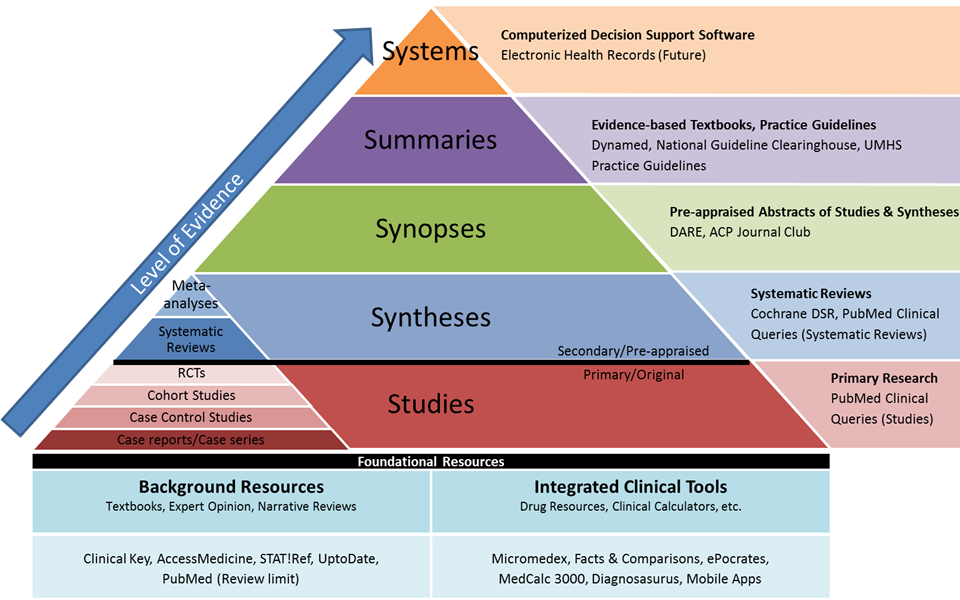 1. Randomized Controlled Trials (RCTs): Randomized Controlled Trials (RCTs) are considered one of the foundations of Evidence-Based Practice (EBP) due to their rigorous design and ability to provide high-quality evidence regarding the effectiveness of interventions. RCTs play a crucial role in informing clinical decision-making and improving patient care. Here's an overview of the role of RCTs in EBP:i. Causal Relationship: RCTs establish cause-and-effect links between interventions and outcomes by minimizing biases and confounding variables through random assignment.ii. Efficacy Assessment: RCTs effectively determine intervention efficacy, measuring desired effects under controlled conditions and assessing statistical significance.iii. Randomization and Comparability: Randomization evenly distributes biases, enhancing result validity by ensuring comparable groups at the baseline.iv. Blinding for Objectivity: Blinding in RCTs prevents bias in treatment and assessment, reducing subjectivity's impact on study results.v. Control Group Comparison: RCTs use control groups for direct intervention comparison, offering insights into effects relative to no treatment or standard care.vi. Evidence-Based Practice Impact: RCTs contribute to clinical guidelines, practice recommendations, informed decision-making, and identifying harmful effects, driving continuous improvement in healthcare interventions.2. Systematic Reviews and Meta-Analyses: Systematic reviews and meta-analyses are integral components of Evidence-Based Practice (EBP) and play a crucial role in synthesizing and analyzing existing research evidence. They provide a comprehensive overview of the available literature on a specific topic, offering valuable insights for informed decision-making. Here's an overview of the role of systematic reviews and meta-analyses in EBP:i. Comprehensive Analysis: Systematic reviews comprehensively analyze relevant studies, offering a comprehensive overview of current knowledge on a topic.ii. Bias Reduction: By following strict criteria and methodology, systematic reviews minimize biases present in individual studies.iii. Synthesis of Findings: These reviews synthesize results from multiple studies, clarifying conflicting outcomes and enhancing the robustness of conclusions.iv. Trend Identification: Systematic reviews identify trends and patterns across studies, revealing consistent insights and a comprehensive view of the topic.v. Meta-Analysis Benefit: Utilizing meta-analysis, systematic reviews quantitatively combine study results, increasing statistical power for detecting effects.vi. Informed Decision-Making: Healthcare professionals use systematic reviews to inform treatment decisions, benefiting from summarized evidence for patient care.In essence, systematic reviews and meta-analyses serve as cornerstones of EBP by providing clinicians and researchers with a reliable synthesis of existing evidence. They help bridge the gap between research and clinical practice, promoting the use of the best available evidence to improve patient outcomes and enhance the quality of healthcare delivery.3. Observational Studies: Observational studies, although not as controlled as randomized controlled trials (RCTs), also play a crucial role in Evidence-Based Practice (EBP) by providing valuable real-world insights and evidence. These studies help fill gaps in knowledge, explore associations, and generate hypotheses. Here's an overview of the role of observational studies as foundations of EBP:i. Real-World Representation: Observational studies mirror real-world scenarios, capturing the diversity and complexities encountered in clinical practice.ii. Exploration of Associations: Observational studies unveil associations between variables, exposures, and outcomes that may be challenging to manipulate in controlled trials.iii. Hypothesis Generation: These studies generate hypotheses for further testing in controlled settings like RCTs.iv. Long-Term Insights: Longitudinal studies within this category offer insights over time, revealing trends and risk factors for disease.v. Ethical and Practical Exploration: Observational studies delve into rare, long-term, and ethically complex outcomes, providing essential insights beyond controlled trials.B. Clinical Expertise and Professional Judgment1. The role of practitioner experience and knowledge: Practitioner experience and knowledge play a crucial role in Clinical Expertise and Professional Judgment within the context of Evidence-Based Practice (EBP). While EBP emphasizes the integration of research evidence, clinical expertise, and patient preferences, the role of practitioners' experience and knowledge is significant in ensuring the most effective and individualized patient care. Here's how practitioner experience and knowledge contribute to EBP:i. Contextual Understanding: Clinical expertise enables practitioners to consider patients' unique contexts, including medical history and cultural factors, to apply research evidence effectively.ii. Informed Decision-Making: Practitioners' experience aids in making well-founded decisions by weighing evidence, relevance to patients, and complexity of situations.iii. Research Applicability Assessment: Expert practitioners determine when research findings align with patient needs and when adjustments are necessary for optimal treatment.iv. Recognition of Anomalies: Skilled practitioners identify uncommon patient responses and situations that may not be captured in research studies, guiding further investigation.v. Navigating Ambiguity: Clinical expertise guides decisions when research evidence is limited or contradictory, allowing informed choices in uncertain scenarios. While practitioner experience and knowledge are invaluable, they are most effective when integrated with research evidence and patient preferences. 2. Navigating uncertainty and complex cases: Navigating uncertainty and complex cases is a significant challenge within Clinical Expertise and Professional Judgment in the context of Evidence-Based Practice (EBP). Healthcare practitioners often encounter situations where research evidence is limited, contradictory, or not directly applicable. In these scenarios, practitioners' clinical expertise and judgment become crucial for providing optimal patient care. Here's how to navigate uncertainty and complex cases within EBP:i. Humility and Evolution: Embrace humility, acknowledging the evolving nature of medicine and recognizing the limits of current knowledge.ii. Clinical Experience:Leverage experience to spot patterns and nuances that research evidence might miss, guiding decision-making.iii. Interdisciplinary Collaboration:Collaborate with colleagues from diverse fields for fresh perspectives on complex cases.iv. Evidence Awareness:Stay updated with the latest research to inform decisions, even in situations with limited evidence.v. Shared Decision-Making:Involve patients in decisions, discussing uncertainties, risks, and benefits while considering their preferences.C. Patient-Centered Care: 1. Incorporating patient values, preferences, and goals:i. Effective Communication: Build trust through open dialogue, allowing patients to express their values, preferences, and goals comfortably.ii. Elicit Values and Preferences: Actively involve patients in discussions about their beliefs, preferences, and cultural considerations regarding their healthcare.iii. Understand Patient Goals: Explore patients' short-term and long-term health goals to guide decision-making that aligns with their aspirations.iv. Customized Care Plans: Tailor treatment plans to resonate with the patient's priorities, creating a unique care approach that respects their values.v. Shared Decision-Making: Collaborate on treatment decisions by discussing trade-offs, potential outcomes, and involving patients in choices about their care.vi. Continual Reevaluation: Regularly assess and adjust care plans to reflect any shifts in the patient's values and preferences over time.2. Shared decision-making: Shared decision-making (SDM) is a collaborative approach to healthcare decision-making that involves patients, healthcare providers, and sometimes family members or caregivers. It recognizes that patients are experts in their own lives and values, and aims to integrate their preferences and goals with the best available evidence to make informed decisions about their care. Informed Choices: Shared decision-making involves sharing evidence-based information on treatment options, benefits, and risks, enabling patients to make informed choices.Patient Input: Patients express their values, preferences, and goals, and providers listen to align treatment decisions with what matters most to the patient.Collaborative Process: Patients and providers collaborate to discuss options, consider uncertainties, and jointly decide on a course of action that respects both medical evidence and patient values. IV. CHALLENGES AND BARRIERS IN IMPLEMENTING EBP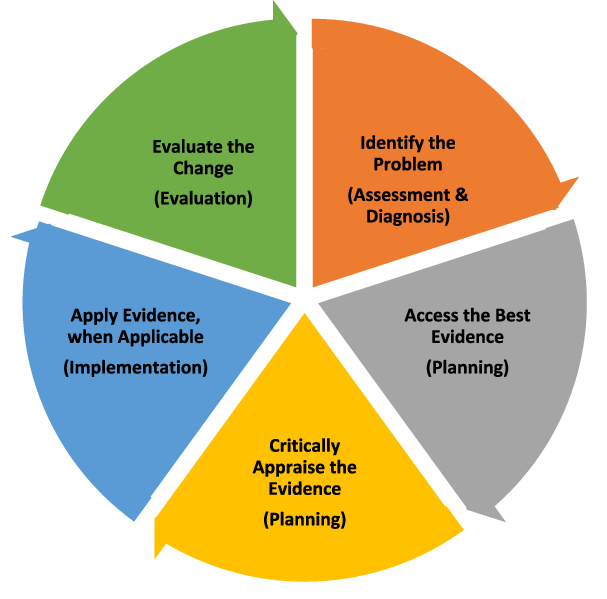 Lack of Access to Research: Lack of access to research is a significant challenge and barrier in implementing Evidence-Based Practice (EBP) in healthcare settings. Access to high-quality research evidence is crucial for making informed clinical decisions and delivering evidence-based care. However, several factors can hinder healthcare providers from accessing and utilizing research effectively. B. Resistance to Change: Resistance to change is a common challenge and barrier in implementing Evidence-Based Practice (EBP) within healthcare settings. The transition to EBP often involves altering established routines, practices, and beliefs, which can lead to resistance from healthcare providers, administrators, and other stakeholders. Overcoming resistance is crucial for successfully integrating EBP and improving patient care. C. Time and Resource Constraints: Time and resource constraints are significant challenges and barriers in implementing Evidence-Based Practice (EBP) within healthcare settings. The demands of clinical practice, administrative tasks, and patient care can make it difficult for healthcare providers to allocate sufficient time and resources for implementing EBP effectively. Here's how time and resource constraints impact EBP implementation and strategies to address these challenges:1. Limited Time for Research: Healthcare providers often have busy schedules that leave them with little time to search for and critically appraise research evidence.Strategy: Provide access to evidence-based resources and tools that streamline the research process, making it easier for providers to find relevant studies quickly.2. Time-Intensive Process: Implementing EBP involves multiple steps, including searching for evidence, appraising studies, and integrating findings into practice. These steps can be time-consuming.Strategy: Offer training in efficient EBP methods and tools. Emphasize the long-term benefits of EBP in terms of improved patient outcomes and streamlined decision-making.While time and resource constraints are formidable challenges, they can be addressed through thoughtful planning, resource allocation, and a supportive organizational culture. By recognizing the long-term benefits of EBP and providing the necessary tools and training, healthcare organizations can overcome these barriers and promote the integration of evidence-based practices into routine patient care.D. Addressing Cultural and Contextual Factors: Addressing cultural and contextual factors is essential in overcoming challenges and barriers to implementing Evidence-Based Practice (EBP) in healthcare settings. Healthcare is influenced by a range of cultural, social, and contextual factors that can impact the successful adoption of evidence-based approaches. Here's how to address these factors to promote effective EBP implementation:1. Cultural Sensitivity: Recognize and respect the cultural beliefs, values, and practices of patients and healthcare providers. Understand that one-size-fits-all approaches may not work across diverse cultural contexts.Strategy: Provide training in cultural competence and diversity awareness to healthcare providers. Encourage open discussions about cultural differences and their implications for EBP.2. Language Barriers: Language barriers can hinder effective communication and understanding of research evidence, leading to difficulty in implementing EBP.Strategy: Provide translated materials and resources in languages commonly spoken by patients and healthcare providers. Offer language assistance services when needed.3. Patient Beliefs and Preferences:Patient beliefs, preferences, and cultural norms influence treatment decisions. Ignoring these factors can hinder patient engagement in EBP.Strategy: Involve patients in shared decision-making, taking into account their cultural preferences and values. Tailor EBP recommendations to align with patient goals.By acknowledging and addressing cultural and contextual factors, healthcare organizations can create a more inclusive and patient-centered approach to EBP implementation. Through culturally sensitive strategies and open communication, healthcare providers can navigate the complexities of cultural diversity and promote the integration of evidence-based practices that resonate with patients' beliefs and preferences.V. PROMOTING EBP: STRATEGIES AND TOOLSA. Education and Training:Workshops and Courses: Offer workshops, seminars, and online courses introducing EBP principles, research methods, and their practical benefits.Case-Based Learning: Use realistic case studies to teach healthcare providers how to apply evidence to clinical situations.Interactive Training: Create hands-on workshops, competitions, and activities that engage participants in searching for evidence and critical appraisal.Shared Decision-Making: Embrace shared decision-making involving patients and providers from different fields, integrating evidence and patient preferences.Expert Panels and Committees: Establish expert panels and committees spanning disciplines to develop and oversee evidence-based guidelines and projects.B. Clinical Practice Guidelines: Promoting Evidence-Based Practice (EBP) through the use of Clinical Practice Guidelines (CPGs) is a powerful way to ensure that healthcare providers are following the most up-to-date and evidence-based recommendations in patient care. CPGs provide a structured framework for integrating research evidence with clinical expertise and patient preferences. Here are strategies and tools to promote EBP using Clinical Practice Guidelines:.Training on Guideline Use: Offer training sessions on how to effectively use and interpret Clinical Practice Guidelines. Teach healthcare providers how to apply guideline recommendations in their practice.Clear Recommendations: Ensure that guideline recommendations are clear, concise, and actionable. Use a standardized format that includes key points, treatment algorithms, and summaries of supporting evidence.Shared Decision-Making Tools: Develop tools and resources that help healthcare providers engage patients in shared decision-making using guideline recommendations.Clinical Decision Support Systems (CDSS): Implement CDSS within EHRs that provide real-time alerts and suggestions based on Clinical Practice Guidelines when healthcare providers are making clinical decisions.Guideline Implementation Teams: Form interdisciplinary teams responsible for implementing and monitoring the use of Clinical Practice Guidelines. These teams can address barriers, provide support, and encourage compliance.C. Collaboration and Interdisciplinary Approaches:Promoting Evidence-Based Practice (EBP) through collaboration and interdisciplinary approaches can foster a culture of shared learning, decision-making, and patient-centered care. Leveraging the expertise of diverse healthcare professionals enhances the integration of research evidence into clinical practice. Here are strategies and tools to promote EBP using collaboration and interdisciplinary approaches:Interdisciplinary Teams: Form interdisciplinary teams comprising healthcare professionals from various specialties. These teams can collaborate on EBP initiatives, share insights, and contribute diverse perspectives.Collaborative EBP Projects: Undertake collaborative EBP projects that involve professionals from different specialties in conducting systematic reviews, research studies, or guideline development.EBP Committees: Establish EBP committees that include representatives from different healthcare disciplines. These committees can oversee EBP initiatives, training, and implementation.Interdisciplinary Workshops: Conduct workshops that focus on interdisciplinary communication, teamwork, and effective collaboration in applying evidence to patient care.Regular Conferences and Meetings: Attend interdisciplinary conferences and meetings to learn about the latest research evidence, trends, and best practices in various fields.VI. ETHICAL CONSIDERATIONS IN EBP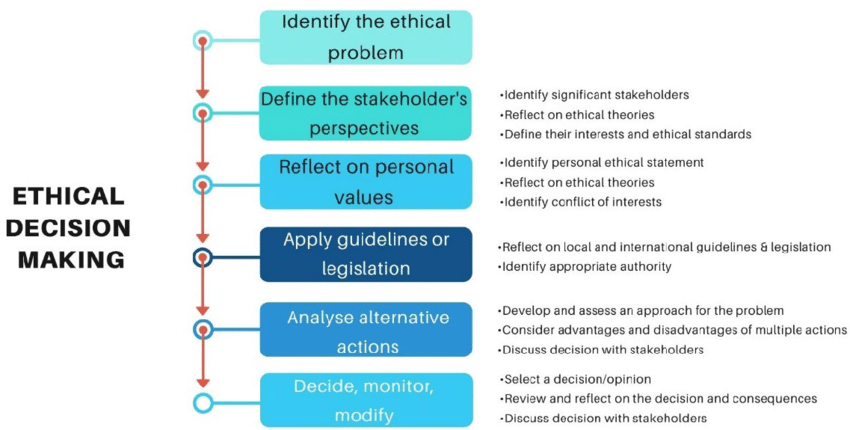 A. Balancing Evidence and Individual Patient Needs: Balancing evidence and individual patient needs is a critical ethical consideration in Evidence-Based Practice (EBP). EBP aims to integrate the best available research evidence with clinical expertise and patient preferences to make informed healthcare decisions. However, every patient is unique, and their values, preferences, and circumstances may influence the application of evidence-based recommendations. Here's how to navigate this ethical consideration:i. Informed Decision-Making: Engage in shared decision-making with patients. Present evidence-based options, along with their potential benefits, risks, and uncertainties. Help patients understand the evidence and how it aligns with their values.ii. Cultural Sensitivity: Consider the patient's cultural background, religious beliefs, and values. Tailor evidence-based recommendations to align with the patient's cultural preferences.iii. Transparency About Evidence Level: Be transparent about the level of evidence supporting each recommendation. Help patients understand the difference between well-established evidence and areas of uncertainty.iv. Consultation with Ethics Committees: In complex cases with ethical dilemmas, consider seeking guidance from ethics committees or consultative services within the healthcare organization.B. Informed Consent and Patient Autonomy: Informed consent and patient autonomy are fundamental ethical considerations in Evidence-Based Practice (EBP) that emphasize the importance of respecting patients' rights, values, and preferences in medical decision-making. EBP integrates research evidence with clinical expertise, but it is crucial to ensure that patients have the necessary information and autonomy to make informed decisions about their healthcare. Here's how these ethical considerations play a role in EBP:Informed Consent:Definition: Informed consent is the process through which patients are provided with relevant information about their medical condition, treatment options, risks, benefits, and alternatives. Patients then give their voluntary and knowledgeable agreement to a specific intervention or course of action.Importance in EBP: In EBP, informed consent ensures that patients have a clear understanding of the evidence-based treatment options available to them. This empowers patients to actively participate in their care and make decisions that align with their values.Providing Information: Healthcare providers should communicate evidence-based treatment options, the level of evidence supporting each option, potential outcomes, and any uncertainties to the patient.Shared Decision-Making: Informed consent is closely tied to shared decision-making, where healthcare providers and patients collaborate to determine the best course of action based on the patient's preferences and the available evidence.Documenting Consent: Healthcare providers should document the informed consent process, including the information provided, the patient's questions, and their agreement or refusal of the recommended intervention.Patient Autonomy:Definition: Patient autonomy refers to the right of patients to make decisions about their own healthcare based on their values, beliefs, and personal preferences.Importance in EBP: Patient autonomy is a central principle in EBP. It recognizes that patients have the right to be fully informed about their treatment options and to make decisions that reflect their unique needs and values.Respect for Preferences: In EBP, healthcare providers should respect patient autonomy by presenting evidence-based recommendations and allowing patients to choose the treatment option that aligns with their preferences.Cultural and Ethical Values: Recognize that patients may have cultural, religious, or personal values that influence their treatment preferences. EBP should consider and respect these values.Providing Information Choices: Allow patients to choose the level of information they want. Some patients may prefer more detailed evidence-based explanations, while others may want a simplified overview.C. Transparency and Disclosure of Conflicts of InterestTransparency and disclosure of conflicts of interest are crucial ethical considerations in Evidence-Based Practice (EBP) to ensure the integrity of the decision-making process and maintain public trust. Conflicts of interest can arise when healthcare providers or researchers have personal, financial, or professional interests that may influence their objectivity or decision-making. Here's how transparency and disclosure play a role in EBP:Definition of Conflicts of Interest: A conflict of interest occurs when an individual's personal, financial, or professional interests have the potential to compromise their objectivity, judgment, or decision-making.Importance in EBP: In EBP, conflicts of interest can undermine the credibility of evidence-based recommendations and compromise patient care. Transparency is essential to ensure that decisions are based solely on the best available evidence.Full Disclosure: Healthcare providers, researchers, and institutions should disclose any potential conflicts of interest to patients, colleagues, and the public. This includes financial relationships, affiliations, and any other interests that could impact decision-making.Research Integrity: Researchers involved in generating evidence should disclose any conflicts of interest when publishing research findings. This ensures transparency and helps readers interpret study results in context.Guideline Development: Experts involved in developing clinical guidelines or recommendations should disclose their conflicts of interest to ensure that their contributions are unbiased and evidence-based.VII. FUTURE DIRECTIONS IN EVIDENCE-BASED PRACTICEA. Advancements in Research Methodology: Evidence-Based Practice (EBP) not only guides clinical decision-making but also plays a significant role in advancements in research methodology. EBP principles can enhance the rigor, reliability, and relevance of research studies, leading to more robust and informative findings. Here's how EBP contributes to advancements in research methodology:Prioritizing High-Quality Evidence: EBP encourages researchers to focus on robust evidence, such as systematic reviews and well-conducted RCTs, as the foundation for designing new studies.Patient-Centered Focus: Research questions, interventions, and outcomes are selected with a patient-centered approach, enhancing the relevance and practical impact of research.Critical Appraisal Skills: EBP fosters critical appraisal skills, enabling researchers to assess study quality and validity, leading to studies with reduced bias and improved methodology.Collaboration with Clinicians: EBP promotes collaboration between researchers and clinicians, ensuring research questions address clinically relevant issues and align with real-world practice.B. Incorporating Technology and Data AnalyticsEvidence-Based Practice (EBP) plays a pivotal role in incorporating technology and data analytics into healthcare. By integrating research evidence, clinical expertise, and patient preferences, EBP ensures that the adoption of technology and data analytics is guided by a patient-centered and evidence-based approach. Here's how EBP contributes to the effective integration of technology and data analytics:Informed Technology Adoption: EBP evaluates the benefits and risks of new technologies, ensuring their efficacy, safety, and impact before widespread adoption in healthcare.Data-Driven Clinical Decisions: EBP advocates for using technology and data analytics to inform real-time clinical decisions, leveraging patient data for personalized care.Responsible Implementation: EBP guides responsible integration of telehealth, predictive analytics, and patient engagement tools, considering efficacy, ethics, and patient preferences.Continuous Learning and Improvement: EBP's iterative approach extends to technology, promoting continuous learning from data insights and adaptation to evolving evidence for improved patient outcomes.C. Continuous Learning and AdaptationEvidence-Based Practice (EBP) is inherently tied to continuous learning and adaptation within healthcare. EBP promotes a dynamic approach to patient care, where healthcare providers continuously seek and integrate new evidence, refine their practices, and adapt to changes in the healthcare landscape. Here's how EBP contributes to continuous learning and adaptation:Incorporating New Evidence: EBP encourages healthcare providers to stay updated with the latest research findings and evidence. Regularly incorporating new evidence ensures that clinical decisions are based on the most current and relevant information.Adapting Guidelines: Clinical guidelines and protocols are continually updated based on new evidence. Healthcare providers adapt their practices to align with the latest guideline recommendations.Continuous Quality Improvement: EBP fosters a culture of continuous quality improvement by encouraging healthcare providers to assess outcomes, identify areas for enhancement, and adapt practices accordingly.Monitoring Patient Outcomes: Healthcare providers continually monitor patient outcomes and use this information to refine their practices, identify patterns, and make evidence-based adjustments.Feedback Mechanisms: EBP encourages the use of feedback from patients, colleagues, and clinical outcomes to identify areas for improvement and adapt practices accordingly.Rapid Changes in Healthcare: EBP enables healthcare providers to adapt to rapid changes in healthcare, such as technological advancements, policy shifts, and shifts in patient demographics.Sharing Best Practices: EBP encourages the sharing of best practices among healthcare providers, enabling the dissemination of evidence-based approaches and fostering collective learning.VIII. CASE STUDIES AND PRACTICAL EXAMPLESA. Real-world scenarios illustrating the EBP process:Case Study 1: Treatment for HypertensionScenario: A primary care physician is treating a patient with hypertension. The physician wants to determine the most effective medication to control the patient's blood pressure.EBP Process:Ask: The physician formulates a clear clinical question: "In adult patients with hypertension, does medication A or medication B result in better blood pressure control?"Acquire: The physician searches reputable databases for relevant randomized controlled trials (RCTs) comparing medication A and medication B.Appraise: The physician critically appraises the RCTs, assessing their methodological quality, sample size, and outcomes.Apply: Based on the high-quality RCTs, the physician determines that medication B has consistently shown better blood pressure control.Assess: The physician discusses the evidence with the patient, considering their preferences and medical history.Adapt: The physician prescribes medication B, closely monitors the patient's blood pressure, and adjusts the treatment plan if necessary.Case Study 2: Choosing an AntibioticScenario: An infectious disease specialist is treating a patient with a suspected bacterial infection and needs to select an appropriate antibiotic.EBP Process:Ask: The specialist formulates the clinical question: "In patients with suspected bacterial infection, does antibiotic A or antibiotic B provide better outcomes and lower rates of antibiotic resistance?"Acquire: The specialist searches databases for systematic reviews and meta-analyses comparing the effectiveness and resistance rates of antibiotic A and antibiotic B.Appraise: The specialist critically evaluates the systematic reviews, analyzing the included studies, methodology, and findings.Apply: Based on the evidence from high-quality reviews, the specialist selects the antibiotic associated with lower resistance rates and better clinical outcomes.Assess: The specialist discusses the evidence-based treatment plan with the patient, taking into account the patient's allergies and medical history.Adapt: The specialist prescribes the chosen antibiotic, monitors the patient's response, and adjusts the treatment plan as needed.Case Study 3: Physical Therapy for Chronic Back PainScenario: A physical therapist is designing a treatment plan for a patient with chronic back pain.EBP Process:Ask: The physical therapist formulates a focused question: "In patients with chronic back pain, does manual therapy or exercise therapy result in greater pain reduction and improved function?"Acquire: The physical therapist searches databases for randomized controlled trials comparing the effects of manual therapy and exercise therapy on chronic back pain.Appraise: The physical therapist critically evaluates the RCTs, assessing their methodological quality, patient populations, and outcome measures.Apply: Based on the evidence from RCTs, the physical therapist determines that both manual therapy and exercise therapy are effective, but exercise therapy may offer longer-lasting benefits.Assess: The physical therapist discusses the options with the patient, considering the patient's preferences, limitations, and lifestyle.Adapt: The physical therapist designs a tailored treatment plan that incorporates exercise therapy, educates the patient on proper techniques, and monitors progress over time.These case studies highlight how the EBP process involves formulating clear clinical questions, searching for relevant evidence, critically appraising the research, integrating patient preferences, and adapting treatment plans based on the best available evidence. EBP ensures that healthcare decisions are informed, patient-centered, and continuously evolving to provide the best possible care.B. Successful implementation stories across different fields1. Healthcare:Scenario: A hospital's surgical team wants to reduce the rate of surgical site infections (SSIs) in their orthopedic procedures.EBP Implementation:Assessment: The team reviews the literature to identify evidence-based strategies for preventing SSIs.Planning: They select interventions such as preoperative skin preparation, antimicrobial prophylaxis, and postoperative wound care based on the strongest evidence.Implementation: The surgical team standardizes the chosen interventions and trains staff to follow the new protocols.Evaluation: Over time, they track the SSI rates for orthopedic procedures and observe a significant decrease in infection rates, indicating successful implementation of evidence-based practices.2. Education:Scenario: A school district aims to improve student engagement and achievement in math classes.EBP Implementation:Assessment: The district reviews research on effective teaching strategies and student engagement techniques in mathematics education.Planning: Based on evidence, they implement strategies like active learning, peer collaboration, and real-world problem-solving in math lessons.Implementation: Teachers receive training on these evidence-based techniques and incorporate them into their teaching practices.Evaluation: The district tracks student performance and engagement metrics over time, noting a noticeable improvement in math scores and increased student participation.3. Business Management:Scenario: A company wants to enhance employee productivity and job satisfaction.EBP Implementation:Assessment: The company examines research on organizational psychology, workplace satisfaction, and employee motivation.Planning: Based on evidence, they implement flexible work arrangements, recognition programs, and opportunities for professional development.Implementation: The company introduces these initiatives, and managers undergo training to effectively support their teams.Evaluation: Through surveys and performance metrics, they find that employee satisfaction and productivity have increased, aligning with evidence-based management practices.4. Mental Health:Scenario: A mental health clinic aims to improve treatment outcomes for patients with depression.EBP Implementation:Assessment: The clinic reviews studies on evidence-based therapies for depression, such as cognitive-behavioral therapy (CBT) and medication.Planning: They offer CBT as a primary intervention, supported by antidepressant medication when needed, based on the best available evidence.Implementation: Therapists receive training in delivering CBT, and collaborative discussions with patients guide treatment choices.Evaluation: The clinic tracks patient outcomes, finding that those receiving evidence-based interventions experience improved symptom reduction and overall well-being.These implementation stories highlight how various fields apply the principles of Evidence-Based Practice to assess, plan, implement, and evaluate interventions. The success of these implementations underscores the effectiveness of evidence-based approaches in achieving desired outcomes, whether it's improving patient care, enhancing education, optimizing business practices, or promoting mental health.IX. CONCLUSIONIn summary, Evidence-Based Practice (EBP) represents the integration of research, clinical expertise, and patient preferences to inform healthcare decisions. Its evolution over time has led to a comprehensive approach that addresses complex medical challenges. The EBP process, guided by structured frameworks like PICO(T), ensures precise question formulation, evidence-seeking, critical appraisal, and integration. Challenges like limited access and resistance to change are countered through education, collaboration, and ethical considerations. Ultimately, EBP's commitment to excellence and patient-centered care continues to shape healthcare delivery, leading to improved outcomes and informed decision-making.REFERENCES:Sackett, D. L., Rosenberg, W. M., Gray, J. A., Haynes, R. B., & Richardson, W. S. (1996). Evidence based medicine: What it is and what it isn't. British Medical Journal, 312(7023), 71-72. doi:10.1136/bmj.312.7023.71Straus, S. E., Richardson, W. S., Glasziou, P., & Haynes, R. B. (Eds.). (2019). Evidence-Based Medicine: How to Practice and Teach EBM (5th ed.). Elsevier.Melnyk, B. M., & Fineout-Overholt, E. (Eds.). (2018). Evidence-Based Practice in Nursing & Healthcare: A Guide to Best Practice (4th ed.). Wolters Kluwer.Dawes, M., Summerskill, W., Glasziou, P., Cartabellotta, A., Martin, J., Hopayian, K., . . . Osborne, J. (2005). Sicily statement on evidence-based practice. BMC Medical Education, 5(1), 1. doi:10.1186/1472-6920-5-1https://guides.lib.umich.edu/nursing/evidencehttps://www.ciap.health.nsw.gov.au/training/ebp-learning-modules/module4/barriers-and-enablers-to-evidence-based-practice.htmlhttps://www.researchgate.net/figure/Common-steps-in-veterinary-ethical-decision-making_fig1_359087206